          《在线课堂》学习单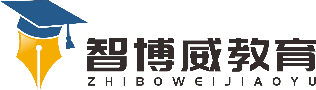 班级：                姓名：                 单元语文4年级下册第8单元课题习作 故事新编温故知新听写26课词语自主攀登 1.【审题训练】选一选明确本次习作的任务(1)审清题目:这次习作要求我们写的是(   )。
    A.故事新编    B.一件事情   C.一个人    D.一次游览经历
    (2)审清内容:本次习作可以写(   ) 等内容。(多选)
    A.事情的起因变化   B.事情的经过变化   C.事情的结果变化  D.游览的感受 (3)审清重点:对于本次习作的重点,下列说法错误的一项是(    )
    A.要有条理地写出事情的起因、经过、结果。    B.可以运用拟人的修辞手法。
    C.可以描写人物的语言、动作、神态。          D.要有糸理地写出游览的过程。
    2.【选材训练】下面的素材哪些可以写进所给的题目中呢?在合适的材料后打“√”
    题目:龟兔赛跑
    (1)河道挡路,小兔子过不了河。(  )    (2)小兔子跑反了方向。(  )
    (3)白雪公主发现王子是狠毒的王后的干儿子。(   )稳中有升 3.【佳段赏析】读下面的片段,借鉴写法。
   转眼间,一年过去了。向西走的小青蛙恋恋不舍地向人类告别。它回到井边,看到当初去了城市的那只青蛙。自从那只青蛙掉入了被污染的水中后,皮肤竟慢慢变成了红色。那只青蛙一见到从西边返回的小青蛙,就诉苦道:“城市污染太严重,我都变异了!”小青蛙听了,感慨地说:“我那里虽然没有你吃过的那些好东西,但是没有污染,我在那里还安了家,你和我去那里生活吧!”于是,它们一起来到了那个宁静的小村庄。说句心里话